Veiligheidsplan Heliomare onderwijs SO - VSO BAD De Velst Veiligheidsplan Heliomare onderwijs SO / VSO BAD De VelstAanleidingOp dit moment vormen de ‘Arbowet’ en de ‘Wet veiligheid (v)so’ kaders voor het veiligheidsbeleid in scholen. In de uitvoering van het beleid zijn een aantal verplichte aandachtsgebieden zoals inzicht in veiligheidsbeleving, afspraken en regels, samenwerken enz.Onder sociale veiligheid op school verstaan we: de bescherming of het zich beschermd voelen tegen gevaar dat veroorzaakt wordt door of dreigt van de kant van menselijk handelen in de school. Wet Veiligheid op schoolDe wet Veiligheid op school regelt dat scholen zich inspannen om pesten tegen te gaan en de sociale veiligheid op school verbeteren.In de wet staat verder dat scholen:een sociaal veiligheidsbeleid moeten uitvoeren;2 taken binnen het onderwijsteam moeten beleggen. Er moet een aanspreekpunt zijn waar leerlingen en ouders pesten kunnen melden. Dit zijn de pest-coördinatoren. Ook moet iemand het pestbeleid op school regelen. Dit is dezelfde persoon. de beleving van veiligheid, de aantasting van die veiligheid en het welzijn van hun leerlingen moeten meten. Zo is er altijd een actueel en representatief beeld van de situatie waar de school naar kan handelen. Dit wordt 2x per jaar gemeten in een enquête met een aanvulling rondom pesten. Het beleidsplan is een groeidocument. Door monitoring zal het document door nieuwe bevindingen en aanpakken bijgesteld/aangevuld worden. Dit is een taak van de coördinator veiligheidsbeleid.Het Veiligheidsplan in het SO/(V)SO BAD is voor iedereen die bij de school betrokken is een document en biedt inzicht in wat op orde is en wat nog aandacht behoeft, waarbij aangegeven is waartoe de school wettelijk verplicht is. Dit document zet aan om het handelen van alle betrokkenen te verankeren en zo het veiligheidsbeleid te ‘borgen’.
Revalidatie therapeutenIn een schoolgebouw waar leerlingen naast onderwijs ook therapie krijgen, is het van belang om ook de medewerkers van Revalidatie actief te betrekken in het realiseren van een sociaal veilige omgeving en pedagogisch klimaat. Behandelaars maken gebruik van en bevinden zich in de gezamenlijke ruimten in het gebouw en dienen ook in de behandelruimten zorg te dragen voor een veilig klimaat, waar kinderen en jongeren zich prettig voelen. Kinderen en jongeren moeten erop kunnen vertrouwen dat ook behandelaars zich in het gebouw inzetten om hen te beschermen tegen gevaar door menselijk handelen. Melden en handelenBehandelaars hebben niet alleen een signalerende taak en melden risicovolle situaties bij een groepsleiding, maar dienen tevens te handelen wanneer direct ingrijpen gewenst is om schade bij een kind/jongere te voorkomen. Tijdens groepstherapie is daarom altijd een collega betrokken of in de nabijheid aanwezig. Al het personeel is op de hoogte en handelen overeenkomstig de meldcode kindermishandeling en huiselijk geweld als hier aanleiding toe is. Zij doen dit door een melding te doen bij de verantwoordelijke school maatschappelijk werkster van de betreffende afdeling. ScholingScholing wordt zodanig georganiseerd dat er mogelijkheden zijn voor alle betrokken medewerkers.  Indien passend en gewenst wordt dit door onderwijs en revalidatie behandelaars gezamenlijk gedaan. Een sociaal veilige school vraagt om een doorgaand proces op de volgende velden:Een gezamenlijk ontwikkelde en gekende visie, kernwaarden, en afspraken;Inzicht in de veiligheidsbeleving, incidenten en mogelijke risico’s;Het scheppen van voorwaarden, beleggen van taken en samenwerken met alle betrokkenen;Positief pedagogisch handelen;Preventieve activiteiten en programma’s in de school;Tijdig signaleren van en effectief handelen bij grensoverschrijdend gedrag;Actief hanteren pestbeleid, dit komt terug in de teamvergaderingen. Het team is geschoold in agressie preventie.Bij elk van deze velden wordt beschreven, wat dat betekent voor het SO/BAD.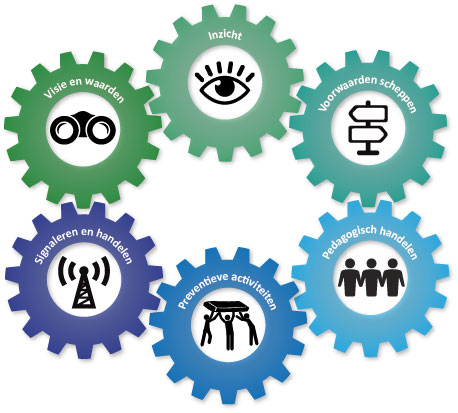 (bron: schoolenveiligheid.nl)1. Samen zorgen voor veiligheidVisie, kernwaarden, doelen, regels en afsprakenHeliomare onderwijs SO / (V)SO BADOp de locatie Heliomare onderwijs in Heemskerk zijn de afdeling SO  en VSO gehuisvest.Het SO biedt onderwijs en zorg aan leerlingen van 4 – 12 jaar. Daarnaast aan het VSO BAD dat onderwijs en zorg biedt aan leerlingen aan leerlingen van 12 tot maximaal 20 jaar met uiteenlopende onderwijs- en ondersteuningsvragen. De doelgroep is niet eenvoudig te omschrijven daar sprake is van een breed spectrum van beperkingen op het vlak van cognitieve, lichamelijke, conditionele, motorische, communicatieve en zintuigelijke vaardigheden. De beperkingen kunnen in verschillende combinaties en gradaties voorkomen.Zowel de SO als de (V)SO BAD groepen kenmerken zich door heterogeniteit, met als gevolg grote verschillen wat betreft functionele – en communicatieve mogelijkheden. De BAD groepen bevatten zeer kwetsbare leerlingen met duidelijke kenmerkende behoeften. Voor een uitgebreidere beschrijving verwijzen we graag naar het schoolondersteuningsprofiel. Pedagogisch klimaatVoor alle leerlingen geldt dat een veilige schoolomgeving de basis is voor het optimaal ontwikkelen van talenten. Voor onze leerlingen geldt veelal dat zij, door de (terechte) aandacht voor hun beperkingen, een grotere behoefte hebben aan een veilig klimaat om te kunnen leren en vertrouwen te ontwikkelen in hun mogelijkheden.Het schoolklimaat op het SO / (V)SO BAD is zowel respectvol als stimulerend en uitdagend en dat is de voorwaardelijke basis waarop de onderwijsarrangementen succes kunnen hebben. Op onze locatie worden de leerlingen positief benaderd en wordt de motivatie en participatie om te leren versterkt. Onze leerlingen weten dat ze indien nodig extra tijd of herhaalde instructie krijgen en in eigen tempo kunnen werken. Ons veilig schoolklimaat moedigt coöperatief leren aan. Het proces waarbij de leerling zijn beperking erkent en uiteindelijk accepteert, wordt interdisciplinair ondersteund.Op de locatie Heliomare onderwijs Heemskerk zijn in afstemming met de andere afdelingen (Heliomare College Heemskerk, Vervolgonderwijs en Heliomare College Heemskerk, Arbeid en Dagbesteding) gezamenlijke waarden afgesproken die uitgangspunt vormen voor de regels op de locatie en het gewenste gedrag van leerlingen, ouders, medewerkers en bezoekers.De waarden zijn:SAMEN – VEILIG – BOUWEN (GROEI)Regels zijn de normaalste zaak van de wereld. Vanaf dag één leren de kinderen om hun jas aan de kapstok te hangen, rustig te lopen/rustig te rijden met rolstoelen in de gangen, elkaar niet te storen in de klas, etc. Net als in het verkeer zorgen deze regels ervoor dat onze leerlingen en medewerkers op school samen kunnen leven en werken. Regels vormen een leidraad voor positief gedrag. Het opstellen van regels vormt een onderdeel van het veiligheidsbeleid. Er is a.d.h.v. de methode 'de Vreedzame School’ een grondwet ontwikkeld waarin de ontwikkelde regels beschreven staan. Deze zijn voor een ieder zichtbaar in de school. De onderwijssector is waarschijnlijk de enige sector die met (jonge) kinderen werkt, maar geen beroepscode kent. Dat betekent dat scholen/schoolbesturen zelf gedragsregels moeten formuleren voor hun personeel. De code wordt opgesteld onder verantwoordelijkheid van de werkgever. Hierin wordt aangegeven op welk gedrag werkgever en werknemer wederzijds aanspreekbaar zijn in relatie tot de grondslag en doelstelling van de school. Dat betekent dat de code niet wordt bewaakt of gesanctioneerd door de beroepsorganisatie. Het feit dat de code een uitvloeisel is van de CAO geeft aan dat het geen vrijblijvend document is. De directie heeft tot taak toe te zien op de naleving hiervan en zo nodig maatregelen te treffen in het geval er sprake is van gedragingen die haaks staan op de code.2. Inzicht in veiligheidsbeleving, incidenten en mogelijke risico’sVeiligheidsbelevingSociale veiligheid draait om het beschermd zijn of het zich beschermd voelen tegen bedreigingen die veroorzaakt worden door het gedrag van mensen in en om de school. Een belangrijke stap om het sociale klimaat te verbeteren is om zicht te krijgen op de veiligheidsbeleving en de beleving van het schoolklimaat door leerlingen, ouders en medewerkers. Als de school weet wat er speelt, worden knelpunten gesignaleerd en kan het beleid daarop worden aangepast. Daarbij gaat het om antwoorden op vragen als: Hoe veilig zijn de afdelingen in de beleving van leerlingen, personeel, schoolleiding en ouders van leerlingen? Welke plekken binnen en rondom de school voelen voor leerlingen veilig en welke niet? Hebben ze wel eens geweld ervaren? Worden ze gepest – op het schoolplein, in de klas, of via internet? Of pesten ze zelf? Weten leerlingen en ouders bij wie ze terecht kunnen als er iets vervelends gebeurt?Voor de leerlingen wordt gebruik gemaakt van het instrument Kwaliteitsvragenlijst (V)SO. Met deze vragenlijst kan de kwaliteitsperceptie van leerlingen met een ontwikkelingsleeftijd vanaf 4 jaar in kaart gebracht worden. De vragenlijst is aangepast zodat deze op een zinvolle manier afgenomen kan worden bij alle leerlingen. Als aanvulling hierop is een verdiepende vragenlijst over pesten ontwikkeld. Bij de ontwikkeling hiervan is gebruik gemaakt van de vragenlijsten van Zien. Deze lijsten worden op eenzelfde manier gebruikt. Voor de ZML leerlingen is er een aanpassing in de manier van afname. Voor de ouders wordt gebruik gemaakt van de Vensters enquête. De vragen zijn gericht op hoe ouders de tevredenheid en de beleving van de veiligheid op school bij hun kind ervaren.Voor de medewerkers wordt vanuit Heliomare corporate eenmaal in de twee jaar een medewerker-tevredenheidsonderzoek uitgezet. Bovenstaande onderzoeken worden in de jaarplanning opgenomen.De resultaten van de drie vragenlijsten worden uitgebreid geanalyseerd en besproken op verschillende niveaus: bestuursniveau, clusterniveau en teamniveau.Op basis van deze analyses worden verbeterpunten vastgesteld en in doelen uitgezet.IncidentenregistratieEen belangrijk instrument om het gevoerde veiligheidsbeleid te monitoren, is het registreren van incidenten. De aard en omvang van de incidenten is een belangrijke graadmeter van de veiligheid binnen de school. Meten is weten.Om incidentenregistratie tot een succes te maken, moet aan een aantal voorwaarden worden voldaan. Goede communicatie, centrale registratie en analyse van de gegevens zijn daarvan de belangrijkste.Binnen Heliomare onderwijs maken we gebruik van het digitaal incidentenregistratiesysteem in de vorm van een Fona (fouten, ongevallen, near-accidents) formulier. Ingevulde Fona formulieren worden in ParnasSys opgeslagen in het dossier van de betrokken leerling.Een incidentenregistratiesysteem in de vorm van een Fona formulier heeft pas zin als er ook daadwerkelijk incidenten gemeld worden. Goede communicatie is daarbij van groot belang: duidelijk moet zijn hoe incidenten gemeld kunnen worden, welke incidenten gemeld moeten worden en welke stappen moeten worden doorlopen. De procedure voor het melden van incidenten moet daarom duidelijk vermeld staan in de schoolgids en – indien aanwezig – op het intranet. Tijdens elke CvB bijeenkomst staat ‘Fona’ op de agenda. Incidenten worden besproken, geanalyseerd en zo nodig worden acties uitgezet en geëvalueerd. Heliomare onderwijs breed is er een coördinator aangesteld die de verantwoordelijkheid heeft om de incidentenregistratie bij te houden en te analyseren. Per kwartaal worden de Fona-meldingen van Heliomare onderwijs in kaart gebracht en besproken op bestuursniveau, clusterniveau en afdelingsniveau. Per afdeling kunnen analyses gemaakt worden die in de betreffende teamoverleggen met alle medewerkers besproken worden.Om te kunnen leren van incidenten is het van belang zicht te krijgen op zaken als:de rol van betrokkenen (leerlingen, ouders, medewerker).het (pedagogisch) handelen dat vooraf ging aan het incident en dat volgde naar aanleiding van het incident.de lijnen die hierbij gevolgd zijn binnen de organisatie van de school bijvoorbeeld de Commissie van begeleiding met de verantwoordelijken, schoolmaatschappelijk werk, orthopedagoog, intern begeleider, revalidatie arts, kernteam coördinator, schoolleider, en bij oproep de leerkracht.Hoe de nazorg plaats vindt bij heftige incidenten aan leerlingen en leerkracht (uitgezet door schoolleider). In het schoolverslag wordt jaarlijks verantwoording hierover afgelegd.3. Scheppen van voorwaardenVoor leerlingen:1. Jezelf mogen zijn en kunnen zijn.2. De lessen zoveel mogelijk kunnen volgen zonder dat je gehinderd wordt.3. Hulp kunnen vragen wanneer er problemen zijn.4. Weten dat geweld en seksuele intimidatie uit den boze zijn.Hoe?Met betrekking tot het buitenspelen gelden voor de afdelingen verschillende regels. In de BAD groepen wordt het buitenspelen (de pauze) begeleid in kleine groepen op vaste wisselende tijden. Het is belangrijk dat de ruimte die gebruikt wordt afgebakend is.Tevens spelen de leerlingen op verschillende “speelplekken”; VSO apart en SO apart.Voor de leerlingen van het SO geldt afhankelijk van de ondersteuningsvraag en de zelfredzaamheid van de leerling in hoeverre een strakke structuur en begeleiding nodig is bij de wat vrijere situatie als bijvoorbeeld het buitenspelen. Er is altijd minimaal 1 persoon die buiten toezicht houdt.In het OPP en in het groepsplan worden afspraken vastgelegd op basis van ondersteuningsbehoeftes en mogelijkheden van de leerlingen. In samenwerking met Revalidatie hebben de leerlingen met een revalidatie indicatie een behandelleerplan met als visie één kind, één plan. Ook hierin worden vaste afspraken gemaakt om leerlingen te begeleiden. Afstemming in aanpak, visie op de leerling en begeleiding dragen bij tot een veilig, duidelijk en overzichtelijk sociaal klimaat voor de leerling.De groepsleiding biedt veel structuur in de dag in de vorm van een vast dag- en weekrooster waarin het ritme van de dag en week veelal bekend, duidelijk en overzichtelijk zijn. Er zijn lessen met thema’s rondom: Vriendschap, Relatie en Seksualiteit die gegeven worden vanuit de  methode Vreedzame School en in de week van de Lentekriebels wordt hier middels deze methode ook aandacht aan besteed in de bovenbouw. Ook (digitaal) burgerschap vormt een belangrijk deel van de methode Vreedzame School. Op de deuren van de lokalen van de SO /(V)SO BAD groepen staat indien nodig aangegeven wanneer het wenselijk is om vrij binnen te komen om iets te vragen en wanneer het wenselijk is om niet te storen. Ook dat geeft duidelijkheid, rust en veiligheid voor zowel de leerlingen als medewerkers op de groep.Grensoverschrijdend gedrag kan leiden tot het tijdelijk begeleiden van leerlingen op alternatieve plekken in de school, de zgn. time-out plekken. Wanneer de leerkracht behoefte heeft aan een time out plek voor een bepaalde leerling wordt dit door de leerkracht in de CvB ingebracht. Niet in de praktijk waar direct actie nodig is; leerkracht beslist dan op dat moment. Er is duidelijkheid waar een time-out plek is. Verder gaat er iemand van de groep mee tenzij iemand anders wenselijk is.  Na de time-out krijgen de leerlingen weer een frisse kans om deel te nemen in de groep. De time-out plek is een ruimte waar leerlingen even tot zichzelf kunnen komen. De leerling kan daarna weer de draad oppakken in de groep. (De time-out plek is geen strafplek.) Wanneer leerlingen de geldende normen en regels overschrijden treden we in eerste instantie corrigerend en sturend op. We ondersteunen leerlingen bij het laten zien van positief gedrag. We gaan uit van hun mogelijkheden. Als er sprake is van fysieke agressie richting medeleerlingen of personeel wordt er door betrokkenpersoneelslid, schoolleider en leden van de CVB besproken wat gevolgen of acties zijn.In het team is er een Nood-appgroep. In een noodsituatie kan een collega een hulpvraag doen in deze app. De medewerkers die op dat moment los lopen gaan direct naar de betreffende groep toe om hulp te bieden. Ter plekke wordt afgestemd wie er hulp biedt en op welke manier.Samen met de ouders bespreken we hoe hun kind het beste begeleid kan worden wanneer op school handelingsverlegenheid ontstaat.Voor ouders/verzorgers1. Erop vertrouwen dat hun zoon of dochter graag naar school gaat.2. Weten dat er geen bedreigingen zijn.3. Dat, als er problemen zijn er een luisterend oor is.4. Dat signalen en problemen worden opgepakt.Hoe?In alle onder- en middenbouw en BAD groepen is er dagelijks overleg via Social Schools, in de bovenbouw is dit minimaal een keer per week. Bij incidenten wordt altijd persoonlijk contact opgenomen met ouders. Dit gebeurt telefonisch of face to face, z.s.m. nadat het incident heeft plaatsgevonden. Daarnaast zijn alle vormen van communicatie in klein of groot verband mogelijk, met of zonder interventie van de CvB. Moeilijk verstaanbaar gedrag wordt door leerkrachten en assistenten besproken tijdens intervisie momenten. Grensoverschrijdende voorvallen worden nabesproken in de CvB met leerkracht en assistent. Extra onderzoek, observatie, extra begeleiding zijn mogelijkheden om de veiligheid te realiseren in samenwerking met de ouders van de leerling. Aanmelding in de CvB wordt gedaan met behulp van het aanmeldingsformulier.Sociale veiligheid draait in de afdelingen om het beschermd zijn of het zich beschermd voelen. Zodra personeel merkt dat leerlingen zich niet veilig en vertrouwd voelen, nemen zij in overleg met de ouders actie. Omdat afstemming met thuis belangrijk is en het gedrag op school en thuis een wisselwerking heeft, verwachten wij van ouders een overlegvorm waarin we tot goede afstemming kunnen komen. Als ouders horen of merken dat hun kind zich niet veilig voelt dan kunnen zij dit melden bij de groepsleiding, bij de PC (pestcoördinator) of iemand van de CvB.Daarnaast is er een klachtencommissie en vertrouwenspersoon bij calamiteiten: zie protocol. Voor medewerkers en andere verzorgers1. Met respect bejegend worden.2. Ergens terecht kunnen met signalen.3. Duidelijkheid hebben bij calamiteiten.4. Weten dat problemen worden aangepakt.Hoe?Er is overleg dagelijks in de vorm van een briefing. Tijdens de briefing wordt de dag even besproken zodat iedereen geïnformeerd is en er geen onverwachtse situaties zich voor kunnen doen. Ten tijde van corona gaat dit middels Whats app in de vorm van mededelingen. Daarnaast zijn er protocollen die gehanteerd worden, de feedbackgesprekken, inbreng in intervisiegroepen en ZAT (zorgadviesteam, bestaande uit intern begeleiders, orthopedagoog, schoolmaatschappelijk werk) en CvB. In de jaarcyclus worden de feedbackgesprekken, ZAT en CvB ingepland en wordt verslaglegging opgeslagen binnen ParnasSys. Daarnaast is er een klachtencommissie waarin een aantal zaken geregeld kunnen worden. Er zijn binnen Heliomare verder coaches beschikbaar om personeel te ondersteunen bij calamiteiten. Er zijn afspraken waar vergaderingen en overleggen gehouden worden zodat het voor iedereen duidelijk en overzichtelijk is. Daarnaast worden via mail en 2 wekelijkse nieuwsbrief belangrijke informatie, aanvullend op de jaarplanning gegeven. Vanzelfsprekend wordt er bij de communicatie rekening gehouden met de privacy regels. We hebben de afspraak dat we elkaar op een professionele manier kunnen aanspreken op regels geldend op groeps-, afdeling- en schoolniveau. Problemen, calamiteiten worden gemeld bij de leden van de CvB om snel acties op te kunnen pakken.Beleggen van takenHet bieden van sociale veiligheid vraagt van Heliomare onderwijs behalve het treffen van maatregelen om sociale onveiligheid tegen te gaan ook een bepaalde inrichting met werkprocessen die bijdragen aan een sociaal veilig, pedagogisch klimaat. Daarbij wordt expliciet beschreven hoe naast vakinhoudelijke inzet, aandacht wordt besteed aan de sociaal-emotionele ontwikkeling van leerlingen. Op welke manier op de afdelingen met de leerlingen gepraat wordt? Hoe worden uitgevoerde interventies met elkaar gedeeld? Welke rol wordt aan aanvullende expertise toebedacht? Hoe worden verantwoordelijkheden en taken verdeeld, van het bestuur en de schoolleider tot en met de leerkracht en in logische en werkbare relatie tot elkaar geplaatst. Betrokkenheid van leerlingen, ouders en medewerkersOuders, leerlingen en medewerkers binnen Heliomare onderwijs zijn samen verantwoordelijk voor het pedagogisch klimaat. Daarom is het goed dat zij betrokken worden bij het vormgeven van beleid en een rol hebben bij de uitvoering ervan. De relaties binnen Heliomare onderwijs worden namelijk sterker als er duidelijke afspraken over onderlinge communicatie zijn en er bij ouders, leerlingen en medewerkers commitment is met het beleid van de school en er goed en enthousiast leiderschap is.Tijdens de ouderinformatieavond wordt aan ouders informatie gegeven over het gebruik van Social Schools en de Vreedzame School. Dit staat ook in de schoolgids.LeerlingenzorgVeiligheid wordt in het SO / (V)SO BAD ook genoemd in relatie tot leerlingenzorg. De afdelingen willen voor leerlingen met een ingewikkelde thuissituatie of met leer- en gedragsproblemen op school een veilige plek creëren. Voor leerlingen met leer- en gedragsproblemen organiseren de Commissies van Begeleiding vanuit de afdeling begeleiding gericht op het optimaliseren van de leermogelijkheden en leeromgeving van een individuele leerling. Indien sprake is van een ingewikkelde thuissituatie wordt er door de betrokkenen een beroep gedaan op o.a. schoolmaatschappelijk werk.Leerlingenzorg binnen Heliomare onderwijs gebeurt vaak in samenwerking met externe instanties zoals jeugdzorg en maatschappelijk werk. Binnen de school informatie uitwisselen over hoe in de school en in de klas omgegaan kan worden met gedragsproblemen draagt wel bij aan een sociaal veilig klimaat.Samenwerken met partners buiten de schoolBinnen de Commissie van Begeleiding worden incidenten besproken en waar mogelijk externe contacten geraadpleegd om te zoeken naar passende oplossingen voor in de thuissituatie en elders. 4. Pedagogisch handelenPedagogisch vakmanschapHet tijdig signaleren van problemen en van grensoverschrijdend gedrag (waaronder pesten) en daarop adequaat ingrijpen, hoort bij een veilig schoolklimaat . Het uitdragen van normen en waarden is een verantwoordelijkheid van iedere medewerker en zijn of haar voorbeeldgedrag is daarbij cruciaal. Medewerkers helpen leerlingen vormings- en opvoedingsdoelen te bereiken. Door pedagogisch handelen verbindt een medewerker de persoonlijke, sociale en morele ontwikkeling van leerlingen met het cognitieve leren.Het bevorderen van sociale veiligheid en het tegengaan van grensoverschrijdend gedrag, is echter niet voor iedere medewerker even gemakkelijk en helaas zijn er ook voorbeelden van handelingsverlegenheid. Coaching van medewerkers op dit belangrijke thema en sturing van de schoolleiding, zijn belangrijke pijlers. Vaak zijn ouders emotioneel als het gaat om bijvoorbeeld pesten en gepest worden, soms is er veel loyaliteit en weinig reflectie op het gedrag van het eigen kind. En soms blijkt grensoverschrijdend gedrag, ondanks veel interventies in de school maar door te gaan en raken ouders gefrustreerd. Dat betekent dat er veel van een medewerker wordt gevraagd als het gaat om vakmanschap, zoals signaleren, interveniëren en gesprekken voeren met ouders. De PC (pestcoördinator) kan door zowel leerkracht als ouders betrokken worden. Binnen Heliomare onderwijs worden medewerkers geschoold in gedragscodes.  Zo zijn alle medewerkers verplicht in de DLO (digitale leeromgeving) de cursus ‘Meldcode kindermishandeling’ te volgen. Maatschappelijk Werk neemt hierin het voortouw. Ook wordt gedrag vertaalt in signaleringsplannen om handvatten te geven aan leerkrachten om gedrag met vertrouwen aan te pakken. Daarnaast volgt het hele team scholing rondom pesten en mediawijsheid.5. Preventieve activiteitenDoor het aanbieden van activiteiten, programma’s en voorlichting gericht op veilig gedrag en het voorkomen van onveilig gedrag, wordt de sociale veiligheid op school en daarbuiten versterkt en wordt de weerbaarheid tegen onveilige situaties vergroot. Het gaat hierbij voornamelijk om aandacht voor de volgende thema’s:Voorkomen en tegengaan van pestenPesten komt op elke school en in elke klas voor. Ook buiten de school, op weg van school naar huis, thuis of op een sportclub wordt gepest. In de klas praten met leerlingen over wat pesten is, wat pesten met iemand doet, hoe je elkaar kunt helpen en hoe je hulp kunt vragen als je met pesten te maken hebt, helpt leerlingen pestsituaties te duiden en escalatie te voorkomen. Seksuele en relationele vormingDe belangrijkste doelstelling van relationele en seksuele vorming is kinderen en jongeren ondersteunen bij een gezonde seksuele ontwikkeling en hen leren seksueel verantwoorde keuzes te maken. Om het jaar is hier extra aandacht voor.Sociale competentiesPositief sociaal gedrag van leerlingen bevordert de veiligheid op school. Binnen Heliomare onderwijs besteden we in de lessen aandacht aan het aanleren van een positieve manier van omgaan met elkaar, het nemen van beslissingen, het constructief oplossen van conflicten, open te staan voor verschillen tussen mensen en weerbaarheid. Leerkrachten en ouders zijn hierbij rolmodel. Er bestaan verschillende lespakketten, methodes en programma’s om met dit thema aan de slag te gaan. Deze lessen leiden tot een actief burgerschap en integratie. Zowel de leerkrachten als assistenten hebben scholing gevolgd met betrekking tot de invoering van de methode ‘de Vreedzame School’. Deze wordt hierbij als leidraad gebruikt.We maken tevens gebruik van de CED leerlijnen waarin omgaan met anderen, opkomen voor jezelf etc gevolgd worden. Het leerlingvolgsysteem ParnasSys wordt hiervoor gebruikt. MediawijsheidDe maatschappelijke impact van media wordt steeds groter. Daarom is het belangrijk dat leerlingen kritisch met media om kunnen gaan. Ze moeten leren hoe ze al die informatie kunnen filteren en hoe ze actief en bewust deel kunnen nemen aan onze mediasamenleving Het team is geschoold in mediawijsheid. Voorlichting over hulp bij onveiligheidOm te voorkomen dat leerlingen, ouders en ook personeel te lang in hun eentje worstelen met een onveilige situatie wordt duidelijk gecommuniceerd bij wie ze terecht kunnen. Binnen de afdelingen is een sociaal veiligheidscoördinator aangesteld die een sleutelfunctie heeft in het omgaan met onveilige situaties. Dit en wie dit is staat aangegeven in de schoolgids en wordt naar ouders toe gecommuniceerd tijdens de ouderavond. Personeel kan terecht bij de P&O adviseurs van Heliomare onderwijs, Jennifer van Dalen en Sascha Copini.Scholing en training personeelHet trainen en scholen van alle medewerkers binnen Heliomare onderwijs in het omgaan met grensoverschrijdend gedrag helpt hen adequaat in te spelen op situaties van onveiligheid. Binnen Heliomare onderwijs wordt het omgaan en handelen met betrekking tot de beroepscode huiselijk geweld in de vorm van scholing gegeven. Maatschappelijk werk neemt hierin jaarlijks het voortouw. Dit komt jaarlijks terug. Hetzelfde geldt voor scholing rondom het thema pesten (in de week tegen pesten) en mediawijsheid (in de week van de mediawijsheid). 6. Signaleren en effectief handelenGrensoverschrijdend gedrag vindt vaak plaats buiten het zicht van de medewerker.  De medewerkers komen in actie wanneer de leerling of zijn omgeving zich onveilig voelt. Sleutelkenmerken hierbij zijn: angst, verdriet, teruggetrokken gedrag, blauwe plekken etc. Ervaringen met collega’s bespreken levert een completer beeld op van of er iets speelt waar actie op genomen moet worden.Medewerkers maken dit bekend door middel van een aanmeldingsformulier CvB in ParnasSys.Indien mogelijk worden zaken bespreekbaar gemaakt in de groep.In principe worden de ouders direct meegenomen na vaak eerst een melding te hebben gemaakt in de CvB of bij de schoolleider. Ouders worden persoonlijk ingelicht, face to face of telefonisch. De schoolleider bepaalt of en wanneer politie moet worden ingeschakeld.De CvB kan externe hulpverlening adviseren.Het tijdig signaleren, begrenzen en aanpakken van grensoverschrijdend gedrag zorgt ervoor dat situaties niet escaleren en de gevolgen voor slachtoffers zo veel mogelijk beperkt worden. Op het moment dat duidelijk is dat een leerling gedrag vertoont dat op school niet getolereerd wordt, heeft de betrokken medewerker de taak in actie te komen. Welke actie volgt hangt af van de afspraken die hierover zijn in de school. Protocollen dienen hierbij gevolgd te worden. Een protocol beschrijft de te volgen procedure, stuurt de beslissingen van een medewerker en geeft voor een specifieke situatie aan wie actie neemt, wat hij doet en op welke manier. Het is een concreet handelingsplan gebaseerd op de visie van de school. Medewerkers wegen voortdurend af of gedrag van leerlingen nog toelaatbaar is, of een grens overschrijdt. Dit in overleg met schoolleider/leden van de CvB. De context van een situatie bepaalt hoe gedrag geduid moet worden. Met collega’s deze afwegingen bespreken, helpt een medewerker om de grens tussen toelaatbaar en niet toelaatbaar makkelijker te bepalen en om er met elkaar een lijn in te trekken. Tijdens teamvergaderingen kan dit onderwerp ook terugkomen, de medewerkers gaan in gesprek over wat grensoverschrijdend is.Het is zinvol om de manier waarop opgetreden is bij grensoverschrijdend gedrag met collega’s en met ouders te bespreken. Ouders hierbij betrekken levert meestal meer begrip en samenwerking op. CalamiteitenWanneer er zich een ernstig incident afspeelt op school is goede en snelle communicatie met medewerkers, leerlingen en ouders van groot belang om te zorgen dat de onrust niet groter wordt. Er wordt bepaald of experts nodig zijn die de school bij kunnen staan en kunnen adviseren bij de opvang van leerlingen, ouders en medewerkers. Wanneer een ernstig incident de school treft komen soms de media daar op af. Wees daarop voorbereid door een woordvoerder aan te wijzen en met elkaar af te spreken wat er wel en niet naar buiten wordt gebracht.7. Borgen van sociale veiligheidBorgen van sociale veiligheid houdt in dat Heliomare onderwijs datgene doet wat nodig is om structureel te werken aan het bevorderen van een veilig schoolklimaat. Sociale veiligheid heeft daarbij een plek in werkprocessen op individueel-, groeps-, en schoolniveau en is ingebed in de pedagogische aanpak, de kwaliteitszorg, het personeelsbeleid en de schoolontwikkeling. Op die manier leeft het in de hoofden en het handelen van iedereen in de school. Sociale veiligheid wordt geborgd door:Een continu en cyclisch proces in een lerende organisatie. Zo is het team de afgelopen jaren geschoold in ‘aan de slag met gedrag’ en ‘de Vreedzame School’. Sterk pedagogisch en waarden-gestuurd leiderschap van medewerkers en schoolleiders.Inbedding in de totale pedagogische aanpak en schoolontwikkeling: de ontwikkeling van het team gaat door d.m.v. aanbod in de DLO en studiedagen.De cyclus kent een aantal componenten:Processen in kaart brengen: vaststellen welke sleutelrollen, taken en verantwoordelijkheden er zijn, hoe besluiten worden genomen, welke informatie wordt gedeeld, wat gemonitord wordt, wie controleert en bijstuurt.Ontwikkelen: pedagogische visie ontwikkelen en de visie op veiligheid, waarden en normen bepalen, bepalen welke doelstellingen op het gebied van sociale veiligheid bereikt moeten worden, taken met verantwoordelijkheden beschrijven, prioriteiten stellen, veiligheidsplan opstellen met afspraken en protocollen, een communicatieplan opstellen, draagvlak creëren.Uitvoeren: ontwikkelde plannen communiceren, het dagelijks handelen verbinden met de visie, ruimte nemen voor gesprek en feedback en voor goede ideeën binnen, incidenten registreren, signalen terugkoppelen.Evalueren: veiligheidsbeleving meten, incidenten bespreken, trends signaleren uit functioneringsgesprekken, toetsen of maatregelen en voorzieningen voldoen.Aanpassen: processen, veiligheidsplan, doelstellingen, visie, prioriteiten, beleid.Overige protocollen rondom het thema veiligheid binnen Heliomare Onderwijs staan in het Document Beheer Systeem (DBS) in Sharepoint. Dit betreft onder andere:Agressie beheersing en preventie protocolAnti-pest beleidAnti-pest protocolBHV jaarplanInformatie voorziening gescheiden oudersMedicatie protocolMeldcode Huiselijk Geweld en Kindermishandeling Onderwijs OntruimingsplanProcesbeschrijving ondersteunen van het veiligheidsbeleid van medewerkers en cliënten door de afdeling arboSocial Schools protocolStappenplan infectieziektenTilliften, gebruik, veiligheid en onderhoud protocolVermissing leerling protocolVerzuim protocolVrijheidsbeperkende maatregelen protocolWerkingsgebied:Onderwijs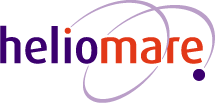 Vastgesteld op/in werking op:1-9-2018Geldig tot:1-9-2024Documenteigenaar:Schoolleider SOAuteur:Judith Reckers, Josine van Tol